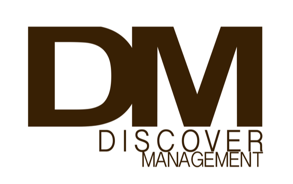 Seth ShardiHair Color: BrownEye Color: BrownDOB: 10/28/14TrainingScene Study CommercialShewan EdwardShewan EdwardSan DiegoSan DiegoMonologue			                 Bryan Radtke	   			       New YorkSpecial Skills Golf  (5 years)SkateboardingKickboxingJiu-jitsuAwardsGolf Awards:SCPGA Junior – 1st, 2nd, 3rd places, USKIDS – 1st, 2nd, 3rd places, Qualified for USKIDS World Championship (Jul. 29-31, 2021)Top 5 Boys Fall 2020Top 5 Boys Winter 2020DISCOVER MANAGEMENT – Debralynn Findon - 818.754.6225